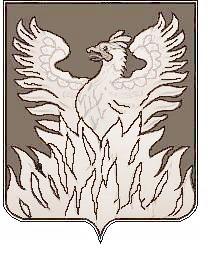 Администрациягородского поселения ВоскресенскВоскресенского муниципального районаМосковской областиП О С Т А Н О В Л Е Н И Еот 23.10.2018 №179О внесении изменений в ежегодный «Планпроведения плановых (рейдовых) осмотров,обследований земельных участков на 2018 год»Руководствуясь Федеральным законом № 294-ФЗ от 26.12.2008 года «О защите прав юридических лиц и индивидуальных предпринимателей при осуществлении государственного контроля (надзора) и муниципального контроля», Постановлением Правительства МО от 26.05.2016 N 400/17 "Об утверждении Порядка осуществления муниципального земельного контроля на территории Московской области", Постановлением администрации городского поселения Воскресенск Воскресенского муниципального района Московской области от 06.12.2017 №242 «Об утверждении Порядка оформления и содержания плановых (рейдовых) заданий на проведение плановых (рейдовых) осмотров, обследований земельных участков и Порядка оформления результатов плановых (рейдовых) осмотров, обследований земельных участков при осуществлении муниципального земельного контроля на территории городского поселения Воскресенск Воскресенского муниципального района Московской области», письмом Министерства имущественных отношений Московской области №138-01Вх-3496 от 12.04.2018 (вх №138-03Вх-368 от 23.04.2018), ПОСТАНОВЛЯЮ: 1. Внести в ежегодный «План проведения плановых (рейдовых) осмотров, обследований земельных участков на 2018 год», утвержденный Постановлением администрации городского поселения Воскресенск Воскресенского муниципального района Московской области от 03.05.2018 №76 следующие изменения:1.1 Приложение ежегодный «План проведения плановых (рейдовых) осмотров, обследований земельных участков на 2018 год» изложить в новой редакции, согласно Приложению №1 к настоящему постановлению. 2. Заместителю начальника управления по социальной политике – начальнику организационного отдела администрации городского поселения Воскресенск Москалевой Е.Е опубликовать настоящее постановление в периодическом печатном издании, распространяемом на территории городского поселения Воскресенск, за исключением приложения №1 и опубликовать (разместить) полный текст настоящего постановления на Официальном сайте Городского поселения Воскресенск.3. Постановление вступает в силу с момента его официального опубликования в периодическом печатном издании, распространяемом на территории городского поселения Воскресенск.4. Контроль за исполнением настоящего постановления оставляю за собой.И.о. руководителя администрации городского поселения Воскресенск                                                                     Р.Г. Дрозденко